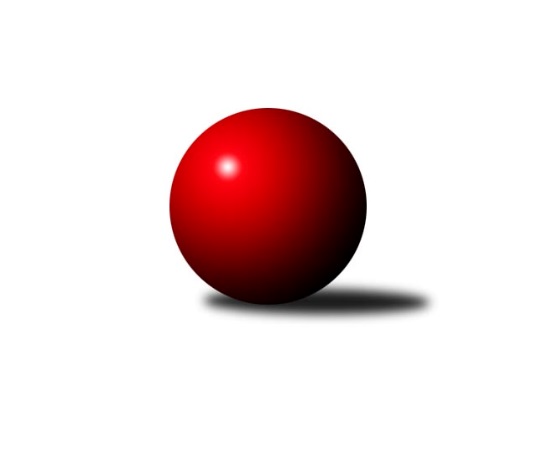 Č.26Ročník 2010/2011	16.4.2011Nejlepšího výkonu v tomto kole: 2616 dosáhlo družstvo: SK Olomouc Sigma MŽKrajský přebor OL  2010/2011Výsledky 26. kolaSouhrnný přehled výsledků:KKŽ Šternberk ˝A˝	- TJ Sokol Mohelnice	10:6	2489:2469		30.10.TJ Kovohutě Břidličná ˝B˝	- Spartak Přerov ˝C˝	8:8	2513:2491		15.4.SKK Jeseník ˝B˝	- TJ Kovohutě Břidličná ˝A˝	11:5	2408:2407		15.4.TJ Tatran Litovel	- SK Olomouc Sigma MŽ	2:14	2511:2616		16.4.KK Zábřeh  ˝C˝	- TJ Pozemstav Prostějov	8:8	2418:2459		16.4.TJ Horní Benešov ˝E˝	- KK Šumperk ˝C˝	4:12	2508:2537		16.4.Tabulka družstev:	1.	TJ Pozemstav Prostějov	24	15	3	6	230 : 154 	 	 2461	33	2.	SK Olomouc Sigma MŽ	24	16	0	8	223 : 161 	 	 2499	32	3.	TJ Kovohutě Břidličná ˝A˝	24	15	0	9	222 : 162 	 	 2463	30	4.	KKŽ Šternberk ˝A˝	24	14	0	10	207 : 177 	 	 2443	28	5.	Spartak Přerov ˝C˝	24	12	2	10	210 : 174 	 	 2490	26	6.	KK Šumperk ˝C˝	24	13	0	11	201 : 183 	 	 2475	26	7.	TJ Kovohutě Břidličná ˝B˝	24	11	4	9	194 : 190 	 	 2450	26	8.	TJ Sokol Mohelnice	24	12	2	10	193 : 191 	 	 2444	26	9.	TJ Tatran Litovel	24	11	1	12	196 : 188 	 	 2412	23	10.	TJ Horní Benešov ˝E˝	24	10	1	13	199 : 185 	 	 2431	21	11.	SKK Jeseník ˝B˝	24	7	1	16	151 : 233 	 	 2407	15	12.	KK Zábřeh  ˝C˝	24	7	1	16	150 : 234 	 	 2414	15	13.	KK PEPINO Bruntál	24	5	1	18	120 : 264 	 	 2389	11Podrobné výsledky kola:	 KKŽ Šternberk ˝A˝	2489	10:6	2469	TJ Sokol Mohelnice	Pavel Smejkal	 	 175 	 212 		387 	 0:2 	 419 	 	212 	 207		Rostislav Krejčí	Pavel  Ďuriš ml.	 	 211 	 194 		405 	 2:0 	 397 	 	191 	 206		Dagmar Jílková	Václav Šubert	 	 205 	 208 		413 	 0:2 	 444 	 	237 	 207		Tomáš Potácel	Emil Pick	 	 215 	 223 		438 	 2:0 	 369 	 	176 	 193		Jaroslav Jílek	Václav Gřešek	 	 208 	 222 		430 	 2:0 	 401 	 	211 	 190		Zdeněk Šebesta	Jindřich Gavenda	 	 195 	 221 		416 	 0:2 	 439 	 	223 	 216		Ludovít Kumirozhodčí: Nejlepší výkon utkání: 444 - Tomáš Potácel	 TJ Kovohutě Břidličná ˝B˝	2513	8:8	2491	Spartak Přerov ˝C˝	Zdeněk Fiury st. st.	 	 217 	 205 		422 	 0:2 	 433 	 	214 	 219		Rostislav Petřík	Vladimír Štrbík	 	 202 	 212 		414 	 0:2 	 429 	 	211 	 218		Jiří Hradílek	Zdeněk Chmela st. st.	 	 217 	 219 		436 	 2:0 	 396 	 	201 	 195		Václav Pumprla	Miloslav Krchov	 	 215 	 194 		409 	 0:2 	 424 	 	213 	 211		Jaroslav Pěcha	Zdeněk Chmela ml.	 	 192 	 199 		391 	 0:2 	 399 	 	186 	 213		Jiří Kohoutek	Zdeněk Fiury ml. ml.	 	 220 	 221 		441 	 2:0 	 410 	 	215 	 195		Michal Symerskýrozhodčí: Nejlepší výkon utkání: 441 - Zdeněk Fiury ml. ml.	 SKK Jeseník ˝B˝	2408	11:5	2407	TJ Kovohutě Břidličná ˝A˝	Jiří Vrba	 	 209 	 181 		390 	 2:0 	 358 	 	165 	 193		Anna Dosedělová	Zdeněk Janoud	 	 196 	 209 		405 	 0:2 	 448 	 	211 	 237		Leoš Řepka	Jaromíra Smejkalová	 	 214 	 211 		425 	 2:0 	 401 	 	199 	 202		Jiří Večeřa	Petr  Šulák ml.	 	 204 	 193 		397 	 2:0 	 387 	 	196 	 191		Jan Doseděl	Eva Křápková	 	 181 	 203 		384 	 1:1 	 384 	 	195 	 189		Čestmír Řepka	Jana Fousková	 	 204 	 203 		407 	 0:2 	 429 	 	224 	 205		Tomáš Fiuryrozhodčí: Nejlepší výkon utkání: 448 - Leoš Řepka	 TJ Tatran Litovel	2511	2:14	2616	SK Olomouc Sigma MŽ	Miroslav Sigmund	 	 217 	 214 		431 	 0:2 	 483 	 	250 	 233		František Baslar	Ludvík Vymazal	 	 230 	 215 		445 	 2:0 	 391 	 	204 	 187		Jiří Baslar	Jaroslav Ďulík	 	 175 	 193 		368 	 0:2 	 408 	 	199 	 209		Jiří Malíšek	Jaroslav Vidim	 	 223 	 203 		426 	 0:2 	 448 	 	233 	 215		Břetislav Sobota	Stanislav Brosinger	 	 201 	 209 		410 	 0:2 	 411 	 	225 	 186		Petr Malíšek	Jakub Mokoš	 	 213 	 218 		431 	 0:2 	 475 	 	239 	 236		Miroslav Hycrozhodčí: Nejlepší výkon utkání: 483 - František Baslar	 KK Zábřeh  ˝C˝	2418	8:8	2459	TJ Pozemstav Prostějov	Miloslav  Compel	 	 229 	 207 		436 	 2:0 	 427 	 	205 	 222		Martin Zaoral	Jan Korner *1	 	 168 	 197 		365 	 0:2 	 404 	 	215 	 189		Jan Stískal	Věra Urbášková	 	 209 	 207 		416 	 2:0 	 411 	 	209 	 202		Vlastimil Štěrba	Jiří Srovnal	 	 182 	 175 		357 	 0:2 	 413 	 	192 	 221		Eva Růžičková	Josef Sitta st.	 	 196 	 212 		408 	 2:0 	 406 	 	188 	 218		Stanislav Feike	Jan Kolář	 	 212 	 224 		436 	 2:0 	 398 	 	191 	 207		Václav Kovaříkrozhodčí: střídání: *1 od 41. hodu Jiří KarafiátNejlepšího výkonu v tomto utkání: 436 kuželek dosáhli: Miloslav  Compel, Jan Kolář	 TJ Horní Benešov ˝E˝	2508	4:12	2537	KK Šumperk ˝C˝	Jana Martiníková	 	 229 	 197 		426 	 0:2 	 434 	 	231 	 203		Martin Sedlář	Zdeňka Habartová	 	 200 	 191 		391 	 0:2 	 407 	 	204 	 203		Alexandr Rájoš	Jaromír Martiník	 	 212 	 233 		445 	 2:0 	 416 	 	214 	 202		Zdeněk Hrabánek	Kamil Kovařík	 	 206 	 183 		389 	 0:2 	 409 	 	209 	 200		Jaroslav Rabenseifer st.	Jan Kriwenky	 	 214 	 221 		435 	 2:0 	 427 	 	203 	 224		Miroslav Adámek	Luděk Zeman	 	 203 	 219 		422 	 0:2 	 444 	 	202 	 242		Jaromír Vondrarozhodčí: Nejlepší výkon utkání: 445 - Jaromír MartiníkPořadí jednotlivců:	jméno hráče	družstvo	celkem	plné	dorážka	chyby	poměr kuž.	Maximum	1.	František Baslar 	SK Olomouc Sigma MŽ	433.72	291.7	142.0	3.0	12/12	(500)	2.	Miroslav Hyc 	SK Olomouc Sigma MŽ	431.26	297.9	133.4	4.3	12/12	(477)	3.	Rostislav Petřík 	Spartak Přerov ˝C˝	430.85	300.3	130.5	4.6	11/12	(474)	4.	Břetislav Sobota 	SK Olomouc Sigma MŽ	429.40	297.7	131.7	7.1	12/12	(477)	5.	Jaromír Vondra 	KK Šumperk ˝C˝	427.78	287.7	140.1	5.0	9/12	(480)	6.	Ludovít Kumi 	TJ Sokol Mohelnice	427.54	294.3	133.3	4.7	8/12	(466)	7.	Jakub Mokoš 	TJ Tatran Litovel	427.01	294.6	132.4	4.7	11/12	(485)	8.	Martin Sedlář 	KK Šumperk ˝C˝	425.37	292.5	132.9	6.5	11/12	(468)	9.	Pavel  Ďuriš ml. 	KKŽ Šternberk ˝A˝	425.02	293.9	131.1	6.0	12/12	(478)	10.	Jindřich Gavenda 	KKŽ Šternberk ˝A˝	424.73	288.6	136.1	4.6	11/12	(480)	11.	Václav Kovařík 	TJ Pozemstav Prostějov	424.36	289.8	134.6	5.6	12/12	(462)	12.	Miroslav Talášek 	TJ Tatran Litovel	422.61	286.0	136.6	4.8	9/12	(456)	13.	Rostislav Krejčí 	TJ Sokol Mohelnice	421.52	288.6	132.9	5.2	9/12	(464)	14.	Tomáš Fiury 	TJ Kovohutě Břidličná ˝A˝	421.06	288.4	132.7	4.2	11/12	(472)	15.	Eva Růžičková 	TJ Pozemstav Prostějov	420.88	292.5	128.4	5.4	10/12	(469)	16.	Jaromír Janošec 	TJ Tatran Litovel	420.73	289.7	131.1	5.4	11/12	(464)	17.	Stanislav Brosinger 	TJ Tatran Litovel	420.04	286.5	133.6	4.4	9/12	(457)	18.	Josef Sitta st. 	KK Zábřeh  ˝C˝	419.63	287.9	131.7	5.3	11/12	(453)	19.	Martin Zaoral 	TJ Pozemstav Prostějov	419.49	289.4	130.1	6.3	12/12	(454)	20.	Jiří Hradílek 	Spartak Přerov ˝C˝	419.39	295.0	124.4	7.1	9/12	(468)	21.	Jaroslav Krejčí 	Spartak Přerov ˝C˝	419.38	292.1	127.3	5.2	8/12	(466)	22.	Tomáš Potácel 	TJ Sokol Mohelnice	417.73	286.1	131.6	5.8	9/12	(444)	23.	Jiří Procházka 	TJ Kovohutě Břidličná ˝A˝	417.55	291.4	126.1	7.2	10/12	(465)	24.	Jaroslav Pěcha 	Spartak Přerov ˝C˝	415.30	286.5	128.8	5.9	11/12	(457)	25.	Jaromír Martiník 	TJ Horní Benešov ˝E˝	414.28	284.2	130.1	4.5	12/12	(448)	26.	Jiří Kohoutek 	Spartak Přerov ˝C˝	414.16	285.0	129.1	6.8	8/12	(478)	27.	Kamil Kovařík 	TJ Horní Benešov ˝E˝	413.77	288.6	125.1	7.3	9/12	(457)	28.	Miroslav Mrkos 	KK Šumperk ˝C˝	413.73	284.9	128.8	5.8	10/12	(461)	29.	Karel Kučera 	SKK Jeseník ˝B˝	413.15	285.1	128.1	5.3	12/12	(451)	30.	Josef Veselý 	TJ Kovohutě Břidličná ˝B˝	412.45	289.2	123.2	6.0	12/12	(442)	31.	Čestmír Řepka 	TJ Kovohutě Břidličná ˝A˝	412.09	288.2	123.9	6.6	12/12	(459)	32.	Josef Suchan 	KK Šumperk ˝C˝	412.02	286.0	126.0	5.4	9/12	(466)	33.	Zdeněk Šebesta 	TJ Sokol Mohelnice	411.57	283.8	127.8	5.7	12/12	(474)	34.	Zdeněk Fiury st.  st.	TJ Kovohutě Břidličná ˝B˝	411.32	284.6	126.7	4.9	12/12	(443)	35.	Jiří Večeřa 	TJ Kovohutě Břidličná ˝A˝	411.24	285.6	125.7	5.3	12/12	(438)	36.	Emil Pick 	KKŽ Šternberk ˝A˝	410.59	284.9	125.7	5.6	12/12	(450)	37.	Leoš Řepka 	TJ Kovohutě Břidličná ˝A˝	409.92	281.6	128.4	5.6	10/12	(451)	38.	Jan Doseděl 	TJ Kovohutě Břidličná ˝A˝	409.87	283.0	126.9	5.9	12/12	(452)	39.	Jana Martiníková 	TJ Horní Benešov ˝E˝	409.38	281.9	127.5	6.7	12/12	(442)	40.	Michal Symerský 	Spartak Přerov ˝C˝	408.98	288.3	120.7	5.1	11/12	(454)	41.	Zdeněk Chmela st.  st.	TJ Kovohutě Břidličná ˝B˝	408.95	287.1	121.9	6.7	11/12	(463)	42.	Tomáš Janalík 	KK PEPINO Bruntál	408.87	286.0	122.8	5.4	11/12	(431)	43.	Jaromír Rabenseifner 	KK Šumperk ˝C˝	408.63	279.5	129.1	6.6	11/12	(434)	44.	Lukáš Janalík 	KK PEPINO Bruntál	407.92	290.4	117.5	6.6	8/12	(432)	45.	Jaromíra Smejkalová 	SKK Jeseník ˝B˝	407.61	285.2	122.4	6.1	12/12	(437)	46.	Stanislav Feike 	TJ Pozemstav Prostějov	404.74	286.0	118.7	7.6	11/12	(453)	47.	Zdeněk Vojáček 	KKŽ Šternberk ˝A˝	404.70	283.4	121.3	5.7	10/12	(442)	48.	Jiří Malíšek 	SK Olomouc Sigma MŽ	404.67	283.1	121.5	7.1	12/12	(452)	49.	Zdeněk Hrabánek 	KK Šumperk ˝C˝	403.90	285.0	118.9	7.0	9/12	(444)	50.	František Ocelák 	KK PEPINO Bruntál	402.74	282.3	120.4	7.6	11/12	(454)	51.	Alexandr Rájoš 	KK Šumperk ˝C˝	402.49	283.7	118.8	8.5	12/12	(455)	52.	Miroslav Adámek 	TJ Pozemstav Prostějov	402.46	281.1	121.3	8.3	9/12	(453)	53.	Petr Otáhal 	TJ Kovohutě Břidličná ˝B˝	401.44	283.5	117.9	8.1	10/12	(432)	54.	Zdeněk Chmela  ml.	TJ Kovohutě Břidličná ˝B˝	401.02	280.2	120.8	8.9	8/12	(429)	55.	Jan Kolář 	KK Zábřeh  ˝C˝	400.98	278.8	122.2	6.9	12/12	(444)	56.	Petr  Šulák ml. 	SKK Jeseník ˝B˝	400.71	283.2	117.6	9.0	12/12	(432)	57.	Jan Kriwenky 	TJ Horní Benešov ˝E˝	399.81	281.8	118.0	6.9	11/12	(459)	58.	Zdeněk Sobota 	TJ Sokol Mohelnice	399.00	276.5	122.5	7.4	8/12	(468)	59.	Jiří Karafiát 	KK Zábřeh  ˝C˝	398.00	278.7	119.3	8.1	8/12	(441)	60.	Josef Novotný 	KK PEPINO Bruntál	397.57	279.8	117.8	7.5	10/12	(419)	61.	Věra Urbášková 	KK Zábřeh  ˝C˝	395.89	276.6	119.3	9.0	11/12	(433)	62.	Jiří Srovnal 	KK Zábřeh  ˝C˝	395.42	279.4	116.0	8.6	10/12	(431)	63.	Jaroslav Ďulík 	TJ Tatran Litovel	394.19	273.3	120.9	8.0	9/12	(450)	64.	Petr Malíšek 	SK Olomouc Sigma MŽ	393.61	279.1	114.5	8.3	10/12	(472)	65.	Jaroslav Vidim 	TJ Tatran Litovel	390.70	274.2	116.5	9.1	8/12	(451)	66.	Vladimír Štrbík 	TJ Kovohutě Břidličná ˝B˝	390.56	280.4	110.2	8.4	8/12	(435)	67.	Pavel Dvořák 	KK PEPINO Bruntál	390.07	276.6	113.5	9.0	11/12	(419)	68.	Zdeňka Habartová 	TJ Horní Benešov ˝E˝	389.58	277.8	111.8	8.2	9/12	(431)	69.	Jan Stískal 	TJ Pozemstav Prostějov	388.98	278.3	110.7	8.9	8/12	(448)	70.	Ludvík Vymazal 	TJ Tatran Litovel	388.61	278.7	109.9	9.9	8/12	(454)	71.	Jaroslav Jílek 	TJ Sokol Mohelnice	387.48	275.3	112.2	9.9	11/12	(467)	72.	Eva Křápková 	SKK Jeseník ˝B˝	386.29	271.1	115.2	10.7	11/12	(435)	73.	Jiří Pospíšil 	KKŽ Šternberk ˝A˝	384.17	269.6	114.5	7.7	9/12	(429)	74.	Martin Kaduk 	KK PEPINO Bruntál	383.61	277.4	106.2	10.0	8/12	(408)	75.	Jana Fousková 	SKK Jeseník ˝B˝	375.62	266.5	109.1	9.5	9/12	(430)		Ondřej Pospíšil 	TJ Sokol Mohelnice	474.50	309.0	165.5	2.4	4/12	(501)		Dagmar Bernátová 	Spartak Přerov ˝C˝	443.33	312.7	130.7	8.7	1/12	(449)		Ondřej Machút 	SK Olomouc Sigma MŽ	436.00	303.0	133.0	7.0	1/12	(436)		Josef Václavík 	TJ Kovohutě Břidličná ˝B˝	435.00	294.0	141.0	5.0	1/12	(435)		Rostislav  Cundrla 	SKK Jeseník ˝B˝	434.60	295.6	139.0	3.1	6/12	(484)		Zdeněk Fiury ml.  ml.	TJ Kovohutě Břidličná ˝B˝	433.63	286.3	147.4	2.1	4/12	(451)		Pavel Hošek 	KK Zábřeh  ˝C˝	427.00	296.0	131.0	6.5	1/12	(439)		Miroslav Adámek 	KK Šumperk ˝C˝	427.00	305.0	122.0	6.0	1/12	(427)		Marek Ollinger 	KK Zábřeh  ˝C˝	425.89	293.9	132.0	4.4	6/12	(461)		Václav Gřešek 	KKŽ Šternberk ˝A˝	425.67	285.7	140.0	5.7	3/12	(439)		Petr Šrot 	KK Šumperk ˝C˝	424.00	292.0	132.0	6.0	1/12	(424)		Jitka Čtvrtníčková 	Spartak Přerov ˝C˝	423.50	295.0	128.5	6.8	1/12	(439)		Milan Král 	SK Olomouc Sigma MŽ	422.00	285.0	137.0	5.0	2/12	(445)		Zdeněk Chudožilov 	TJ Pozemstav Prostějov	421.00	290.0	131.0	4.0	1/12	(421)		Václav Pumprla 	Spartak Přerov ˝C˝	420.20	287.5	132.7	4.5	6/12	(470)		Martin Truxa 	TJ Tatran Litovel	420.00	291.0	129.0	4.0	1/12	(420)		Petr Pick 	KKŽ Šternberk ˝A˝	418.55	292.6	126.0	7.7	5/12	(451)		Jiří Baslar 	SK Olomouc Sigma MŽ	418.13	295.4	122.8	8.3	4/12	(445)		Luděk Zeman 	TJ Horní Benešov ˝E˝	418.06	291.2	126.9	4.7	6/12	(444)		Petr Kozák 	TJ Horní Benešov ˝E˝	416.00	291.8	124.3	4.5	4/12	(429)		David Janušík 	Spartak Přerov ˝C˝	415.60	290.4	125.2	5.5	5/12	(445)		Přemysl Janalík 	KK PEPINO Bruntál	414.50	277.5	137.0	9.5	2/12	(421)		Václav Kupka 	KK Zábřeh  ˝C˝	414.30	289.7	124.6	5.7	5/12	(440)		Jan Hnilo 	TJ Kovohutě Břidličná ˝A˝	414.00	271.0	143.0	6.0	1/12	(414)		Jaroslav Černošek 	SK Olomouc Sigma MŽ	414.00	291.0	123.0	7.0	1/12	(414)		Miloslav Krchov 	TJ Kovohutě Břidličná ˝B˝	412.43	278.1	134.4	4.3	7/12	(458)		František Hajduk 	TJ Pozemstav Prostějov	412.00	295.0	117.0	6.0	1/12	(412)		Iveta Krejčová 	TJ Sokol Mohelnice	411.33	294.0	117.3	5.7	2/12	(441)		Dagmar Mrázková 	Spartak Přerov ˝C˝	411.00	285.3	125.7	6.3	3/12	(461)		Jaroslav Navrátil 	TJ Tatran Litovel	409.00	288.0	121.0	14.0	1/12	(409)		Pavel Kubík 	Spartak Přerov ˝C˝	409.00	298.0	111.0	9.0	1/12	(409)		Karel Zvěřina 	SK Olomouc Sigma MŽ	408.00	308.0	100.0	12.0	1/12	(408)		Jiří Vrba 	SKK Jeseník ˝B˝	407.86	278.5	129.4	5.1	6/12	(431)		Miloslav  Compel 	KK Zábřeh  ˝C˝	407.33	282.4	124.9	8.1	5/12	(444)		Martin Spisar 	TJ Pozemstav Prostějov	407.00	285.0	122.0	12.0	1/12	(407)		Libor Daňa 	Spartak Přerov ˝C˝	406.00	282.0	124.0	7.0	1/12	(406)		Miroslav Šindler 	Spartak Přerov ˝C˝	406.00	295.5	110.5	12.0	1/12	(408)		Jiří Koutný 	TJ Pozemstav Prostějov	404.31	285.3	119.0	10.6	6/12	(436)		František Habrman 	TJ Kovohutě Břidličná ˝A˝	404.00	274.0	130.0	5.0	1/12	(404)		Petr Polášek 	TJ Sokol Mohelnice	404.00	276.8	127.3	9.8	4/12	(444)		Miroslav Žahour 	SK Olomouc Sigma MŽ	404.00	282.0	122.0	10.0	1/12	(404)		Josef Šilbert 	SK Olomouc Sigma MŽ	403.00	279.5	123.5	11.0	2/12	(412)		Miloslav  Petrů 	TJ Horní Benešov ˝E˝	402.60	283.0	119.6	7.5	5/12	(443)		Milan Volf 	KK PEPINO Bruntál	401.25	283.5	117.8	10.3	4/12	(423)		Karel Ondruch 	KK Zábřeh  ˝C˝	401.00	275.0	126.0	9.0	1/12	(401)		Vlastimil Štěrba 	TJ Pozemstav Prostějov	401.00	284.5	116.5	7.8	4/12	(411)		Pavel Černohous 	TJ Pozemstav Prostějov	400.50	279.1	121.4	8.9	4/12	(432)		Pavel Jüngling 	SK Olomouc Sigma MŽ	399.46	282.5	116.9	9.0	7/12	(453)		Michal Krejčiřík 	TJ Horní Benešov ˝E˝	399.00	280.0	119.0	8.0	2/12	(404)		Martin Zavacký 	SKK Jeseník ˝B˝	399.00	287.7	111.3	10.3	3/12	(427)		Luboš Blinka 	TJ Tatran Litovel	398.50	276.5	122.0	8.5	2/12	(406)		Ivo Mrhal  st.	TJ Kovohutě Břidličná ˝A˝	398.00	281.5	116.5	6.5	2/12	(442)		Zdenek Hudec 	KK PEPINO Bruntál	395.50	280.5	115.0	7.5	2/12	(413)		Dagmar Jílková 	TJ Sokol Mohelnice	395.14	276.9	118.3	9.7	7/12	(436)		Jaroslav Rabenseifer st. 	KK Šumperk ˝C˝	395.00	276.5	118.5	9.0	2/12	(409)		Olga Kiziridisová 	KK PEPINO Bruntál	393.67	272.0	121.7	7.0	3/12	(399)		Jiří Vrobel 	TJ Tatran Litovel	393.50	277.5	116.0	6.5	2/12	(395)		Václav Šubert 	KKŽ Šternberk ˝A˝	389.09	280.1	109.0	10.5	6/12	(426)		František Langer 	KK Zábřeh  ˝C˝	389.00	260.0	129.0	6.0	1/12	(389)		Miroslav Sigmund 	TJ Tatran Litovel	387.38	275.9	111.5	8.0	6/12	(431)		Alena Vrbová 	SKK Jeseník ˝B˝	386.00	263.5	122.5	6.5	2/12	(408)		Zdeněk Janoud 	SKK Jeseník ˝B˝	385.50	277.0	108.5	9.0	2/12	(405)		Hana Ollingerová 	KK Zábřeh  ˝C˝	384.78	284.3	100.4	12.2	3/12	(423)		Jaroslav Zelinka 	TJ Kovohutě Břidličná ˝A˝	383.00	280.0	103.0	22.0	1/12	(383)		Richard Janalík 	KK PEPINO Bruntál	382.00	275.0	107.0	8.3	3/12	(401)		Pavel Štěpaník 	TJ Horní Benešov ˝E˝	381.67	274.2	107.5	10.3	5/12	(412)		Dušan Sedláček 	TJ Sokol Mohelnice	381.33	272.0	109.3	11.5	3/12	(418)		Pavel Smejkal 	KKŽ Šternberk ˝A˝	380.21	271.9	108.3	10.0	6/12	(420)		Pavel Hrnčíř 	TJ Horní Benešov ˝E˝	379.50	269.0	110.5	9.5	2/12	(400)		Renata Semlerová 	TJ Sokol Mohelnice	379.00	264.0	115.0	9.0	3/12	(398)		Jan Korner 	KK Zábřeh  ˝C˝	377.00	268.0	109.0	10.5	4/12	(418)		Jan Mlčák 	KK PEPINO Bruntál	372.75	274.4	98.4	11.6	4/12	(394)		Anna Dosedělová 	TJ Kovohutě Břidličná ˝A˝	372.33	268.3	104.0	9.7	3/12	(404)		Josef Příhoda 	KK PEPINO Bruntál	370.00	267.0	103.0	6.0	1/12	(370)		Jaroslav Navrátil 	SKK Jeseník ˝B˝	369.00	270.0	99.0	13.5	2/12	(397)		Anna Drlíková 	TJ Sokol Mohelnice	368.67	272.8	95.8	15.2	2/12	(429)		Marek Čépe 	TJ Pozemstav Prostějov	368.00	262.0	106.0	13.0	1/12	(368)		Milan Milián 	KK PEPINO Bruntál	324.00	227.0	97.0	11.0	1/12	(324)Sportovně technické informace:Starty náhradníků:registrační číslo	jméno a příjmení 	datum startu 	družstvo	číslo startu
Hráči dopsaní na soupisku:registrační číslo	jméno a příjmení 	datum startu 	družstvo	Program dalšího kola:Nejlepší šestka kola - absolutněNejlepší šestka kola - absolutněNejlepší šestka kola - absolutněNejlepší šestka kola - absolutněNejlepší šestka kola - dle průměru kuželenNejlepší šestka kola - dle průměru kuželenNejlepší šestka kola - dle průměru kuželenNejlepší šestka kola - dle průměru kuželenNejlepší šestka kola - dle průměru kuželenPočetJménoNázev týmuVýkonPočetJménoNázev týmuPrůměr (%)Výkon5xFrantišek BaslarSigma MŽ4836xFrantišek BaslarSigma MŽ115.434835xMiroslav HycSigma MŽ4755xMiroslav HycSigma MŽ113.524751xLeoš ŘepkaBřidličná A4482xLeoš ŘepkaBřidličná A111.194484xBřetislav SobotaSigma MŽ4481xTomáš PotácelMohelnice108.744441xLudvík VymazalLitovel4452xZdeněk Fiury ml. ml.Břidličná B108.154414xJaromír MartiníkHor.Beneš.E4454xJaromír MartiníkHor.Beneš.E108.14445